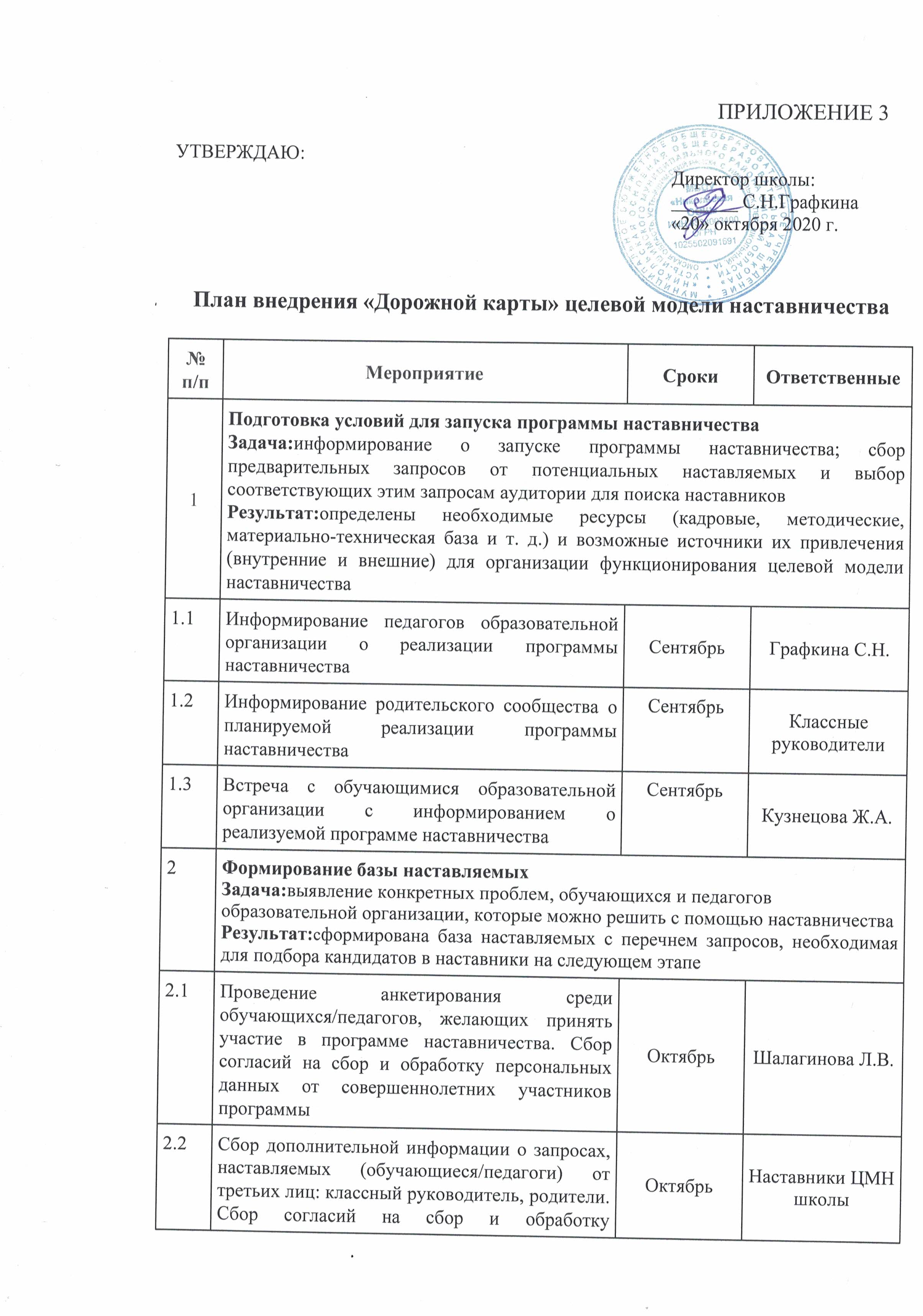 персональных данных от законных представителей несовершеннолетних участников3Формирование базы наставниковЗадача: поиск потенциальных наставников для формирования базы наставниковРезультат: сформированы базы наставников, которые потенциально могут участвовать как в текущей программе наставничества, так и в будущих программах этой и иных (по запросу и с разрешения наставников) образовательных организацийФормирование базы наставниковЗадача: поиск потенциальных наставников для формирования базы наставниковРезультат: сформированы базы наставников, которые потенциально могут участвовать как в текущей программе наставничества, так и в будущих программах этой и иных (по запросу и с разрешения наставников) образовательных организацийФормирование базы наставниковЗадача: поиск потенциальных наставников для формирования базы наставниковРезультат: сформированы базы наставников, которые потенциально могут участвовать как в текущей программе наставничества, так и в будущих программах этой и иных (по запросу и с разрешения наставников) образовательных организаций 3.1Выбор форм наставничества, реализуемых в рамках текущей программы наставничестваНоябрь Кузнецова Ж.А.3.2Оценка участников-наставляемых по заданным параметрам, необходимым для будущего сравнения и мониторинга влияния программ на всех участниковНоябрьКузнецова Ж.А.3.3Проведение анкетирования среди потенциальных наставников, желающих принять участие в программе наставничества. Сбор согласий на сбор и обработку персональных данныхНоябрьШалагинова Л.В.3.4Анализ заполненных анкет потенциальных наставников и сопоставление данных с анкетами наставляемых. Формирование базы наставниковНоябрьШалагинова Л.В.4Отбор и обучение наставниковЗадача: выявление наставников, входящих в базу потенциальных наставников, подходящих для конкретной программы, и их подготовку к работе с наставляемымиРезультат: сформирована база готовых к работе наставников, подходящая для конкретной программы и запросов наставляемых конкретной образовательной организацииОтбор и обучение наставниковЗадача: выявление наставников, входящих в базу потенциальных наставников, подходящих для конкретной программы, и их подготовку к работе с наставляемымиРезультат: сформирована база готовых к работе наставников, подходящая для конкретной программы и запросов наставляемых конкретной образовательной организацииОтбор и обучение наставниковЗадача: выявление наставников, входящих в базу потенциальных наставников, подходящих для конкретной программы, и их подготовку к работе с наставляемымиРезультат: сформирована база готовых к работе наставников, подходящая для конкретной программы и запросов наставляемых конкретной образовательной организации4.1Оценка участников-наставников по заданным параметрам, необходимым для будущего сравнения и мониторинга влияния программ на всех участниковДекабрь Шалагинова Л.В.4.2Проведение собеседования с наставниками ДекабрьГрафкина С.Н.4.3Поиск материалов для проведения обучения наставниковДекабрьГрафкина С.Н.4.4Обучение наставниковДекабрьГрафкина С.Н.5Формирование наставнических пар или группЗадача: формирование пар «наставник – наставляемый» либо группы из наставника и нескольких наставляемых, подходящих друг другу по критериямРезультат: сформированы наставнические пары или группы, готовые продолжить работу в рамках программыФормирование наставнических пар или группЗадача: формирование пар «наставник – наставляемый» либо группы из наставника и нескольких наставляемых, подходящих друг другу по критериямРезультат: сформированы наставнические пары или группы, готовые продолжить работу в рамках программыФормирование наставнических пар или группЗадача: формирование пар «наставник – наставляемый» либо группы из наставника и нескольких наставляемых, подходящих друг другу по критериямРезультат: сформированы наставнические пары или группы, готовые продолжить работу в рамках программы5.1Организация групповой встречи наставников и наставляемыхДекабрьКузнецова Ж.А.5.2Проведение анкетирования на предмет предпочитаемого наставника/наставляемого после завершения групповой встречиДекабрьКузнецова Ж.А.5.3Анализ анкет групповой встречи и соединение наставников и наставляемых в пары Февраль 2023Кузнецова Ж.А.5.4Информирование участников о сложившихся парах/группах. Закрепление пар/групп распоряжением руководителя образовательной организацииФевраль Кузнецова Ж.А.6Организация работы наставнических пар или группЗадача: закрепление гармоничных и продуктивных отношений в наставнической паре или группе Результат: сформированы стабильные наставнические отношения, доведенные до логического завершения, реализована цель программы наставничества для конкретной наставнической пары или группыОрганизация работы наставнических пар или группЗадача: закрепление гармоничных и продуктивных отношений в наставнической паре или группе Результат: сформированы стабильные наставнические отношения, доведенные до логического завершения, реализована цель программы наставничества для конкретной наставнической пары или группыОрганизация работы наставнических пар или группЗадача: закрепление гармоничных и продуктивных отношений в наставнической паре или группе Результат: сформированы стабильные наставнические отношения, доведенные до логического завершения, реализована цель программы наставничества для конкретной наставнической пары или группы6.1Проведение первой, организационной, встречи наставника и наставляемогоФевральУчастники ЦМН школы6.2Проведение второй, пробной рабочей, встречи наставника и наставляемогоПо мере необходимостиУчастники ЦМН школы6.3Проведение встречи-планирования рабочего процесса в рамках программы наставничества с наставником и наставляемымФевральУчастники ЦМН школы6.4Регулярные встречи наставника и наставляемогоПо мере необходимостиУчастники ЦМН школы6.5Сроки сбора обратной связи от участников программы наставничестваОдин раз в кварталУчастники ЦМН школы6.6Проведение заключительной встречи наставника и наставляемогоЕжегодно, майУчастники ЦМН школы6.7Анкетирование участников. Проведение мониторинга личной удовлетворенности участием в программе наставничестваЕжегодно, майУчастники ЦМН школы7Завершение наставничестваЦель: усилить программу наставничества и расширить базу лояльных к программам наставничества людей, привлечь потенциальных наставников, будущих кураторов, потенциальных компаний-партнеровЗадача: подведение итогов работы каждой пары или группы и всей программы в целом в формате личной и групповой рефлексии, а также проведение открытого публичного мероприятия для популяризации практик наставничества и награждения лучших наставников.Результат: достигнуты цели программы наставничества, собраны лучшие наставнические практики, внимание общественности привлечено к деятельности образовательных организаций, запущен процесс пополнения базы наставников и наставляемыхЗавершение наставничестваЦель: усилить программу наставничества и расширить базу лояльных к программам наставничества людей, привлечь потенциальных наставников, будущих кураторов, потенциальных компаний-партнеровЗадача: подведение итогов работы каждой пары или группы и всей программы в целом в формате личной и групповой рефлексии, а также проведение открытого публичного мероприятия для популяризации практик наставничества и награждения лучших наставников.Результат: достигнуты цели программы наставничества, собраны лучшие наставнические практики, внимание общественности привлечено к деятельности образовательных организаций, запущен процесс пополнения базы наставников и наставляемыхЗавершение наставничестваЦель: усилить программу наставничества и расширить базу лояльных к программам наставничества людей, привлечь потенциальных наставников, будущих кураторов, потенциальных компаний-партнеровЗадача: подведение итогов работы каждой пары или группы и всей программы в целом в формате личной и групповой рефлексии, а также проведение открытого публичного мероприятия для популяризации практик наставничества и награждения лучших наставников.Результат: достигнуты цели программы наставничества, собраны лучшие наставнические практики, внимание общественности привлечено к деятельности образовательных организаций, запущен процесс пополнения базы наставников и наставляемых7.1Проведение торжественного мероприятия для подведения итогов программы наставничества и награждения лучших наставниковВ конце реализации ЦМНГрафкина С.Н.7.2Оформление итогов и процессов совместной работы в рамках программы наставничества в кейсыВ конце реализации ЦМНУчастники ЦМН школы